TAICS TC08技術工作委員會   Abstract台灣資通產業標準協會(TAICS) TC8 車聯網與自動駕駛技術工作委員會第16次工作會議通知。TAICS TC8 #16工作會議通知TC8 車聯網與自動駕駛技術工作委員會車聯網與自動駕駛技術工作委員會(TC8)將召開第16次工作會議，本次會議將進行主席改選，同時進行「高精地圖檢核指引」工作項目提案、「高精地圖圖資內容標準」進度報告與「高精地圖製圖作業指引v2.0」草案審議，同時「交通運輸虛擬票證二維條碼資料格式標準」進行進度報告暨範圍異動調整說明，敬邀各位會員代表共同商討，歡迎不吝提供意見與指導，會議議程及待議事項如下:會議日期：2019/08/23(五)會議時間：10:00 am~12:20 am會議地點：永豐餘大樓 TAICS台北辦公室第一會議室(台北市重慶南路二段51號8樓之1)會議主席：TC8主席 許明仁 台灣車聯網產業協會/榮譽理事長 會議議程： 報名方式：請於2019/08/21(三) 以前至協會網站報名填寫https://www.taics.org.tw/admin/TCMInfoView.aspx?tcMeetInfo_id=4194 ，謝謝。本會議為台灣資通產業標準協會內部會議，參加對象為協會會員。會議聯絡人：張瑋倢小姐   email : jamiechang@iii.or.tw     電話：02-6607-3793【會議地點】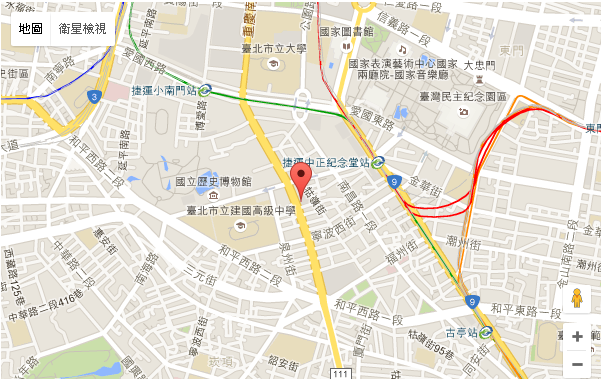 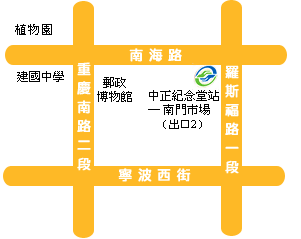 捷運：搭乘捷運新店線或南勢角線，至中正紀念堂站下車，由2號出口沿南海路直行，步行約7分鐘，至重慶南路左轉即可。公車：搭乘台北市公車：15、18、235、295、662、663至南昌路站下車；或 227、248、262、304、706，至寧波重慶南路口下車；或1、5、204、630至自來水西分處站下車。會議通知會議通知中文名稱：TC8#16 工作會議通知                    英文名稱：TC8#16  meeting notice中文名稱：TC8#16 工作會議通知                    英文名稱：TC8#16  meeting notice中文名稱：TC8#16 工作會議通知                    英文名稱：TC8#16  meeting notice日期：2019/08/23文件編號：TAICS TC08-19-0021-00-00日期：2019/08/23文件編號：TAICS TC08-19-0021-00-00日期：2019/08/23文件編號：TAICS TC08-19-0021-00-00日期：2019/08/23文件編號：TAICS TC08-19-0021-00-00日期：2019/08/23文件編號：TAICS TC08-19-0021-00-00Reviewer(s)Reviewer(s)Reviewer(s)Reviewer(s)Reviewer(s)NameAffiliationAffiliationPhoneEmail許明仁台灣車聯網產業協會台灣車聯網產業協會02-2713-9126james.01.hsu@gmail.com蒙以亨資策會資策會02-6607-2818henrymeng@iii.org.tw張瑋倢資策會資策會02-6607-3793jamiechang@iii.org.tw時間內容主講人09:50~10:00報到10:00~10:05主席致詞TC8主席 許明仁 / TTIA榮譽理事長10:05~10:10主席與副主席遴選說明TAICS 秘書處10:10~10:20主席遴選TIACS 秘書處10:20~10:50「高精地圖驗證精度流程指引」工作項目暨成立工作組提案林敬翔 專案經理/李佩玲 博士10:50~11:10「高精地圖標準」進度報告楊錦松 博士候選人11:10~11:30「高精地圖製圖作業指引v2.0」草案審議徐珮晴 專案經理11:30~11:50「交通運輸虛擬票證二維條碼資料格式標準」進度報告暨範圍異動調整說明中華電信提案代表11:50~12:20臨時動議TC8主席12:20會議結束(備餐)TC8主席